Formularz zgłoszeniaProsimy wypełnić drukowanymi literamiSTATUS UCZESTNIKA PROJEKTU W CHWILI PRZYSTĄPIENIA DO PROJEKTU (prosimy zaznaczyć „X” w odpowiednim polu):OŚWIADCZAM, ŻE MÓJ AKTUALNY STATUS NA RYNKU PRACY TO:(prosimy zaznaczyć „X” w odpowiednim polu):            osoba bezrobotna niezarejestrowana w ewidencji urzędów pracy, w tym:                        osoba długotrwale bezrobotna	         inne            osoba bezrobotna zarejestrowana w ewidencji urzędów pracy, w tym:	         osoba długotrwale bezrobotna	         inne            osoba bierna zawodowo – ucząca się na studiach stacjonarnych - planowana data zakończenia edukacji                (dd-mm-rr):………………………                  osoba pracująca, w tym:	         w administracji rządowej		  w administracji samorządowej	         w mikro, małym, średnim 	                    w dużym przedsiębiorstwie                           przedsiębiorstwie	                                  prowadzę własną działalność gospodarczą            	         w organizacji pozarządowej		  inne		pracuję w: …………………………………………………………………………………………………………...………………… 				              <nazwa instytucji / przedsiębiorstwa>wykonywany zawód:	        nauczyciel kształcenia zawodowego                         pracownik instytucji systemu ochrony zdrowia	        nauczyciel kształcenia ogólnego	                            kluczowy pracownik instytucji pomocy i integracji społecznej     	        nauczyciel wychowania przedszkolnego                 pracownik instytucji systemu wspierania rodziny i pieczy zastępczej	        pracownik instytucji szkolnictwa wyższego	               pracownik ośrodka wsparcia ekonomii społecznej	        pracownik instytucji rynku pracy	                            pracownik poradni psychologiczno-pedagogicznej	         instruktor praktycznej nauki zawodu                          inny 	        rolnik		Na potrzeby procesu rekrutacji oświadczam, że:Nie posiadam jakiegokolwiek doświadczenia zawodowego: T/NMoja obecna praca nie jest zgodna z kierunkiem studiów: T/NOświadczam, że:Przyjmuję do wiadomości, iż podanie powyższych danych jest dobrowolne, aczkolwiek odmowa ich podania jest równoznaczna z brakiem możliwości udzielenia wsparcia w ramach projektu.……………..……………………………………………………..                                                             ………………..……………………………………………………..        Miejscowość i data                                                                                                                                CZYTELNY PODPISDEKLARACJA UCZESTNICTWA W PROJEKCIEJa niżej podpisany/a deklaruję wolę uczestniczenia w projekcie Zintegrowany program Wyższej Szkoły Bankowej w Toruniu na rzecz rozwoju województwa kujawsko-pomorskiego” realizowanym przez Wyższą Szkołę Bankową  w Toruniu w ramach Programu Operacyjnego Wiedza Edukacja Rozwój.Oświadczam, że:Spełniam łącznie poniższe kryteria kwalifikowalności uprawniające mnie do udziału w Projekcie:jestem studentem/studentką studiów stacjonarnych I stopnia na kierunkach Psychologia w biznesie, Turystyka i Rekreacja, Inżynieria Zarządzania, Bezpieczeństwo Wewnętrzne, Finanse i Rachunkowość, Logistyka,jestem studentem/studentką 4 ostatnich semestrów kształcenia.Zostałem/am poinformowany/a, że mój udział w projekcie zależy od wyników rekrutacji ogłaszanych przez Komisję Rekrutacyjną.Wyrażam zgodę na udziału w Bilansie Kompetencji, który będzie przeprowadzony na początku i końcu udziału w projekcie.Deklaruję uczestnictwo w badaniach ankietowych, kompetencji oraz ewaluacyjnych na potrzeby Projektu.Będę czynnie uczestniczył/a w stażu realizowanym w ramach projektu.Zostałem/am poinformowany/a, że Projekt jest współfinansowany przez Unię Europejską 
w ramach Europejskiego Funduszu Społecznego.W przypadku zmiany danych teleadresowych niezwłocznie poinformuję o tym fakcie organizatora projektu. Jestem świadomy/a odpowiedzialności karnej za składanie oświadczeń niezgodnych z prawdą.………………..……………………………………………………..                                                    ………………..……………………………………………………..          Miejscowość i data                                                                                                                         CZYTELNY PODPISImię i nazwisko: Imię i nazwisko: ………………………………………………………………………………………………...…..….…………………………………………………………………………………………………...…..….…PESEL:…………………………………………….…………………………………………………………….……..…….…………………………………………….…………………………………………………………….……..…….…………………………………………….…………………………………………………………….……..…….Płeć (zaznaczyć właściwe):          kobieta                mężczyznaPłeć (zaznaczyć właściwe):          kobieta                mężczyznaPłeć (zaznaczyć właściwe):          kobieta                mężczyznaPłeć (zaznaczyć właściwe):          kobieta                mężczyznaWykształcenie (właściwe zakreślić)ponadgimnazjalne(kształcenie ukończone na poziomie szkoły średniej LO, liceum profilowane, technikum – wykształcenie średnie)policealne (np., ukończenie szkoły policealnej, studium itp.)wyższe         (ukończone wykształcenie na poziomie wyższym - w tym wyższe zawodowe)Wykształcenie (właściwe zakreślić)ponadgimnazjalne(kształcenie ukończone na poziomie szkoły średniej LO, liceum profilowane, technikum – wykształcenie średnie)policealne (np., ukończenie szkoły policealnej, studium itp.)wyższe         (ukończone wykształcenie na poziomie wyższym - w tym wyższe zawodowe)Wykształcenie (właściwe zakreślić)ponadgimnazjalne(kształcenie ukończone na poziomie szkoły średniej LO, liceum profilowane, technikum – wykształcenie średnie)policealne (np., ukończenie szkoły policealnej, studium itp.)wyższe         (ukończone wykształcenie na poziomie wyższym - w tym wyższe zawodowe)Wykształcenie (właściwe zakreślić)ponadgimnazjalne(kształcenie ukończone na poziomie szkoły średniej LO, liceum profilowane, technikum – wykształcenie średnie)policealne (np., ukończenie szkoły policealnej, studium itp.)wyższe         (ukończone wykształcenie na poziomie wyższym - w tym wyższe zawodowe)Kierunek studiów I stopnia (zaznaczyć właściwe):   Psychologia w biznesie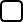   Turystyka i Rekreacja  Inżyniera Zarządzania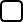   Bezpieczeństwo Wewnętrzne    Finanse i Rachunkowość        LogistykaKierunek studiów I stopnia (zaznaczyć właściwe):   Psychologia w biznesie  Turystyka i Rekreacja  Inżyniera Zarządzania  Bezpieczeństwo Wewnętrzne    Finanse i Rachunkowość        LogistykaKierunek studiów I stopnia (zaznaczyć właściwe):   Psychologia w biznesie  Turystyka i Rekreacja  Inżyniera Zarządzania  Bezpieczeństwo Wewnętrzne    Finanse i Rachunkowość        LogistykaTryb studiów (zaznaczyć właściwe):  stacjonarne  niestacjonarnePoziom kształcenia (zaznaczyć właściwe):  studia licencjackie  studia inżynieryjnePoziom kształcenia (zaznaczyć właściwe):  studia licencjackie  studia inżynieryjnePoziom kształcenia (zaznaczyć właściwe):  studia licencjackie  studia inżynieryjneSemestr studiów (zaznaczyć właściwe):  I                              IV               VII  II                             V  III                            VI Dane kontaktowe: Należy podać adres kontaktowy, tzn. taki adres, który umożliwi dotarcie do uczestnika w przypadku kiedy zostanie ona wylosowana do udziału w badaniu ewaluacyjnym Województwo: ……………………………………………………..……………………………………………………………… Powiat: ………………………………………………..……..….. Gmina: ……………………………………………………….Miejscowość: …………………………………………………………………...... Kod pocztowy: …..………...….…….....Ulica: ………………………………..………..………………….…… nr domu: ………………..… nr lokalu: …….………Adres e-mail: …………………………………………………………………………………………………..…………..………..Tel. kontaktowy: ………………………………………………………………………………..................................................Dane kontaktowe: Należy podać adres kontaktowy, tzn. taki adres, który umożliwi dotarcie do uczestnika w przypadku kiedy zostanie ona wylosowana do udziału w badaniu ewaluacyjnym Województwo: ……………………………………………………..……………………………………………………………… Powiat: ………………………………………………..……..….. Gmina: ……………………………………………………….Miejscowość: …………………………………………………………………...... Kod pocztowy: …..………...….…….....Ulica: ………………………………..………..………………….…… nr domu: ………………..… nr lokalu: …….………Adres e-mail: …………………………………………………………………………………………………..…………..………..Tel. kontaktowy: ………………………………………………………………………………..................................................Dane kontaktowe: Należy podać adres kontaktowy, tzn. taki adres, który umożliwi dotarcie do uczestnika w przypadku kiedy zostanie ona wylosowana do udziału w badaniu ewaluacyjnym Województwo: ……………………………………………………..……………………………………………………………… Powiat: ………………………………………………..……..….. Gmina: ……………………………………………………….Miejscowość: …………………………………………………………………...... Kod pocztowy: …..………...….…….....Ulica: ………………………………..………..………………….…… nr domu: ………………..… nr lokalu: …….………Adres e-mail: …………………………………………………………………………………………………..…………..………..Tel. kontaktowy: ………………………………………………………………………………..................................................Dane kontaktowe: Należy podać adres kontaktowy, tzn. taki adres, który umożliwi dotarcie do uczestnika w przypadku kiedy zostanie ona wylosowana do udziału w badaniu ewaluacyjnym Województwo: ……………………………………………………..……………………………………………………………… Powiat: ………………………………………………..……..….. Gmina: ……………………………………………………….Miejscowość: …………………………………………………………………...... Kod pocztowy: …..………...….…….....Ulica: ………………………………..………..………………….…… nr domu: ………………..… nr lokalu: …….………Adres e-mail: …………………………………………………………………………………………………..…………..………..Tel. kontaktowy: ………………………………………………………………………………..................................................STATUSTAKNIEOdmowa podania informacjiOsoba należąca do mniejszości narodowej lub etnicznej, migrant, osoba obcego pochodzeniaOsoba bezdomna lub dotknięta wykluczeniem z dostępu do mieszkańOsoba z niepełnosprawnościami	Osoba w innej niekorzystnej sytuacji społecznej (innej niż wymienione powyżej)